Итоги открытой экологической акции «Эту ёлку не руби!»С 12 по 23 декабря 2023 года  в Центре туризма и экскурсий состоялась открытая экологическая акция «Эту ёлку не руби!», в которой приняли участие 703 человек из 64 образовательных организаций городского округа город Рыбинск Ярославской области.ПОЗДРАВЛЯЕМ ПОБЕДИТЕЛЕЙ И ПРИЗЕРОВ!В номинации выставка детского творчества  «Ёлочка, зеленая иголочка»:5-6 лет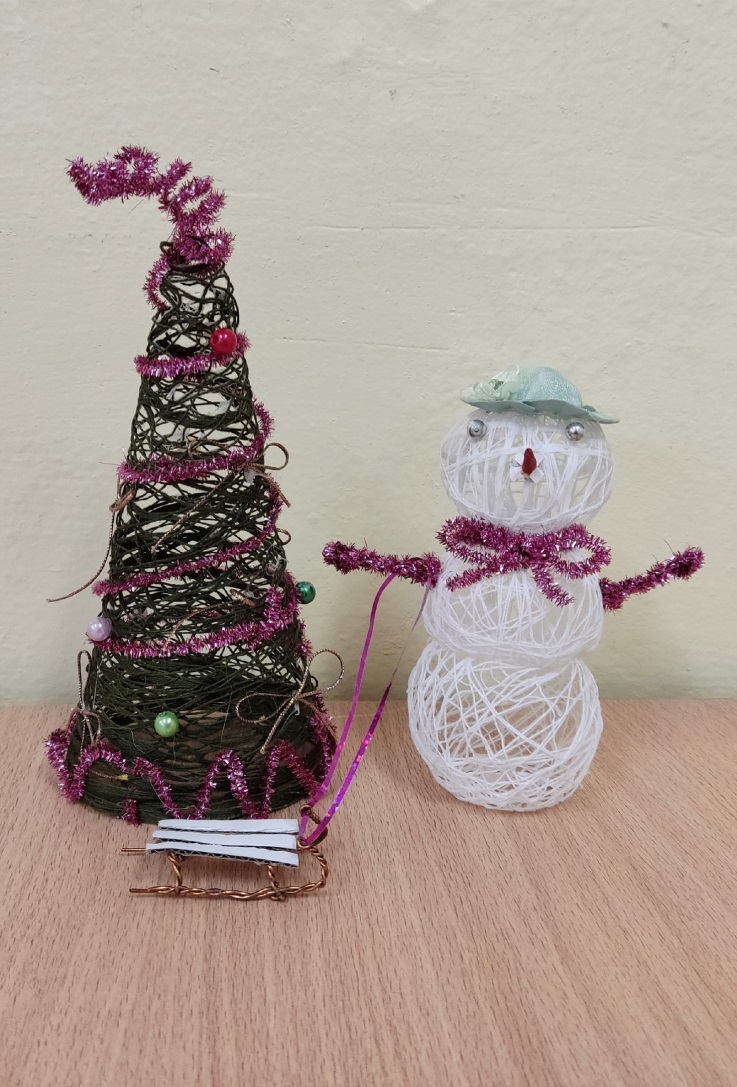 1 место:Гужев Артем, дс № 94:	Степанов Мирон, дс № 10;Кузнецова Алиса, дс № 98;Смирнова Мария, дс № 84;Шипина Таня, дс № 63;Якубвский Яннис, дс № 5;Волкова Екатерина, дс № 112;Гурнина Софья, дс № 32;Долотова Анна, дс № 52;Шабарова Настя, дс № 732 место:Башилова Анна, дс 10;Шестиперов Илья, дс № 32;Муравьев Максим, дс № 84;Белов Егор, дс № 98;Ершов Тимофей, СОШ № 24, ГДДВ;Иванов Михаил, , СОШ № 24, ГДДВ;Комков Иван,  дс № 3;Капустин Дмитрий, дс № 46;Виноградова Кристина, дс № 105;Иванова Стефания, дс № 1;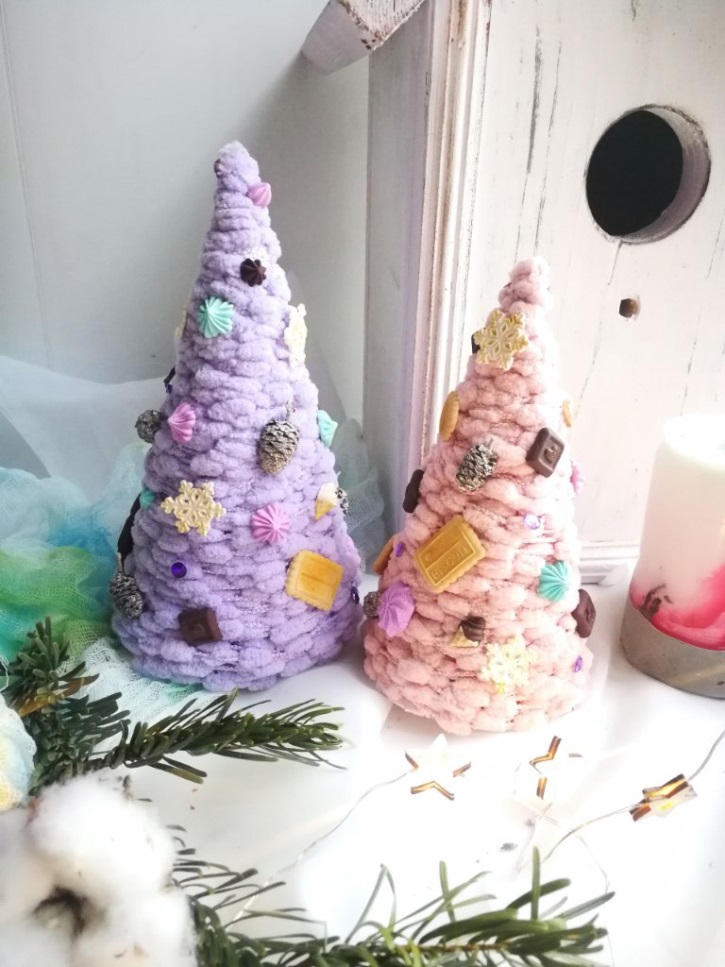 Лисин Денис, дс № 43;3 место:Буршилова Ира, дс № 52;	Баранов Даниил, дс № 92;Сергеев Антон, дс № 57;Шувалова Валя, дс № 34;Сенин Михаил, дс № 5;Конджария Мирослава , дс № 63;Рыбакова Арина, дс № 14;7-10 лет1 место:Варенников Тимофей, СОШ № 12;Баклагин Иван, СОШ № 5;Дубова Василиса, СОШ № 3;Ювченко Даниил, СОШ № 3;Лобырева Дарья, СОШ № 12;2 место:	Михайлов Егор, СОШ № 3; 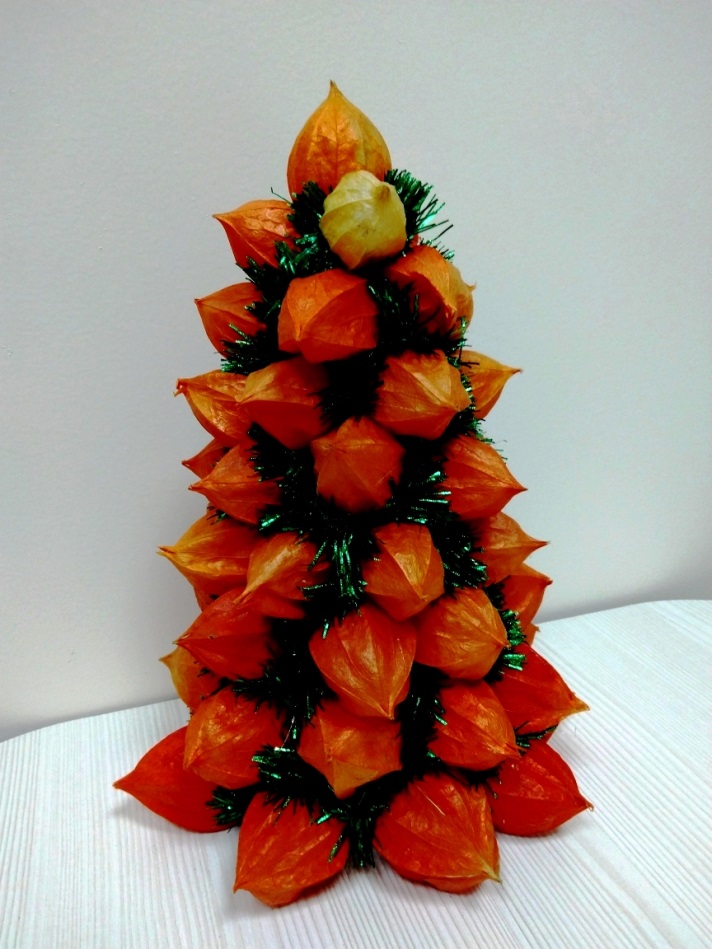 Чижикова Виктория, ЦДЮТЭ, СОШ  № 44;Алимова Ника, СОШ № 1;Мухин Марк, ЦТТ;Шадрикова Мария, СОШ № 4;Соколова Ариадна, СОШ № 323 место:Баженова Анна, СОШ № 32;Левашов Богдан, СОШ № 3;Балашов Захар, СОШ № 26;Романова Диана, СОШ № 11;11-18:1 место:Павловский Даниил, СОШ № 6;Щербаков Михаил, ЦТТ;Кудрявцева Вера, Солнечный2 место:Смирнова Василиса, СОШ № 4;Кузнецова Маргарита, СОШ № 36;Голкина Анна, СОШ № 21;1.2. В номинации «Конкурс листовок «Берегите ели!»5-6 лет:1 место: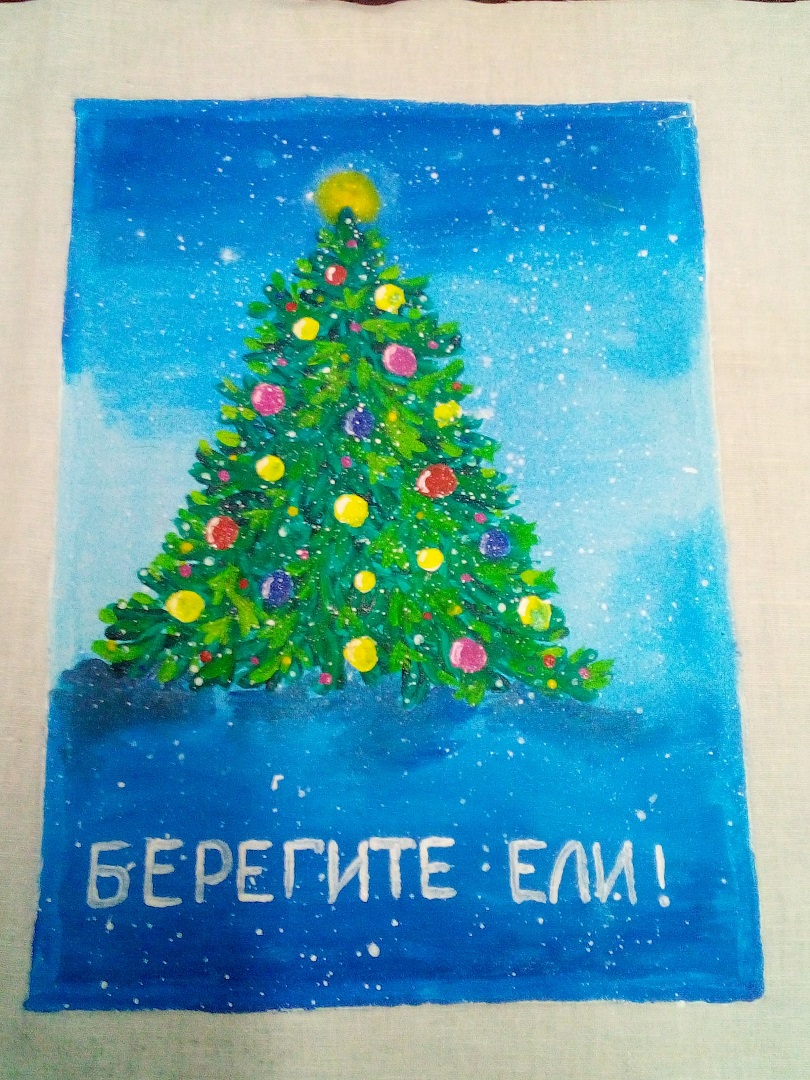 Сирина Арина, дс № 18:Шульга Анна, дс № 73;	Балашова Анастасия, дс № 32;Пыжова Виктория, дс № 32;Лень Лев, дс № 32;Лощина Тая, дс № 1;Семенова Софья, дс № 84;2 место:Контилеуов Степан, дс № 46:Творческий коллектив дс № 10;Дорофеева Василиса, дс № 14;Христенко Мирослава, дс № 14;Максимов Артем, дс № 32;Круглова Ксения, дс № 22;3 место:	Синицын Александр, дс № 69;Конюшев Максим , дс № 22;Соболев Мирон, дс № 46;Школы:1 место:Ердяков Демид, СОШ № 11;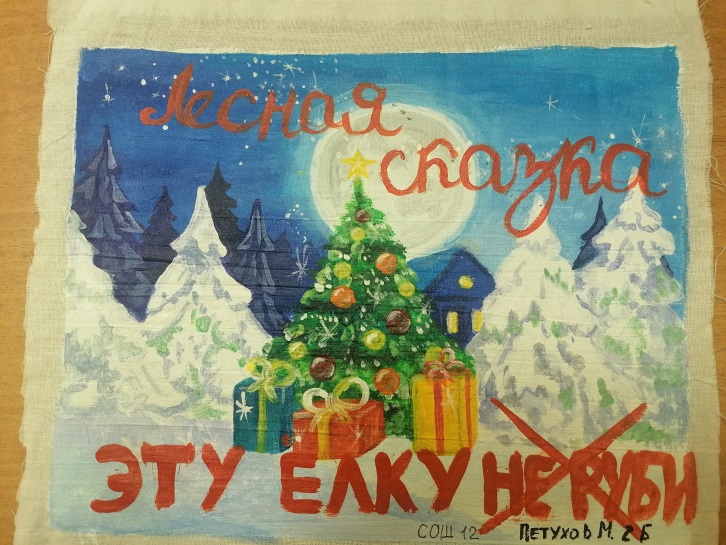 2 место:Курникова Алина, СОШ № 44;Иванов Арсений, лицей № 2;Шахнина Вероника, СОШ № 21;3 место:Порошкова Марьяна, Центр туризма;Юсупова Ангелина, Центр туризма.1.3. В номинации «Конкурс «Art – ёлка» - семейное творчество.1 место:Панов Николай, дс № 64;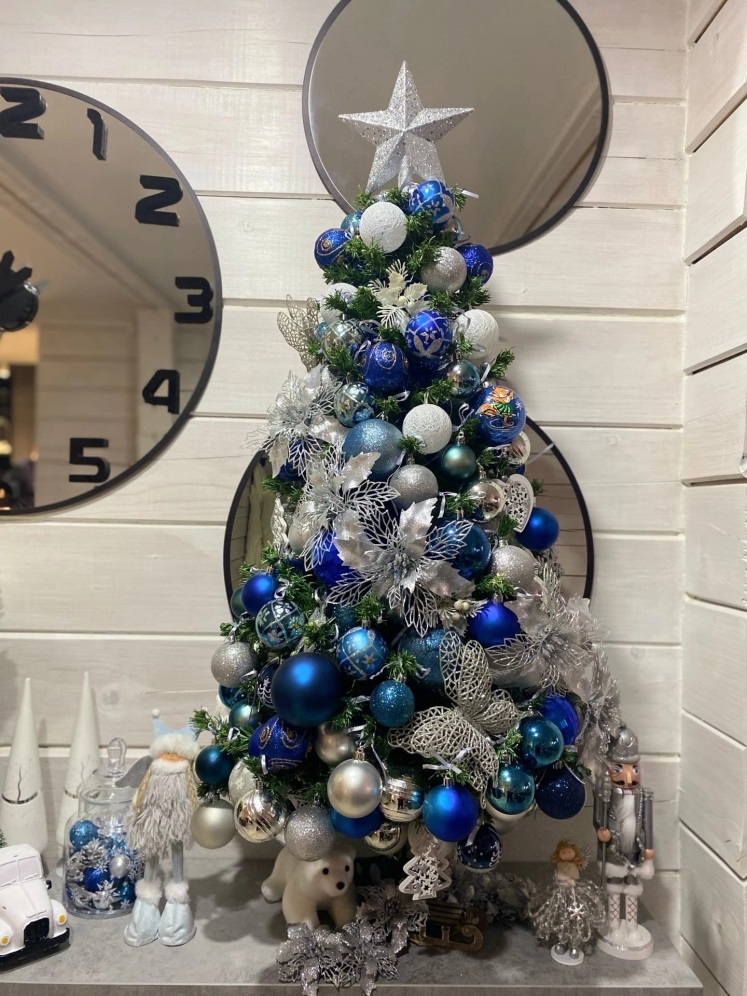 Святун Саша, дс № 85;Кузьмин Никита, дс № 85;Бертова Ника, дс № 32;2 место:Косарев Мирослав, дс № 92;Захарова Василиса, дс № 30;Базилийский Матвей, дс № 46;Коллектив детей дс № 14;3 место:Артемьева Маргарита, дс № 46;Плаксин Кирилл, дс № 83Взрослые:1 место:Николаева Е.Н., дс № 94;2 место:Крылова А.В., дс № 7;3 место:Кутузова И., дс № 3;1.4.В номинации «Живая ель!»1 место:Герасимов Даниил, дс № 94;Подготовительная гр. Дс № 6;2 место:Лебедева Дарья, дс № 29;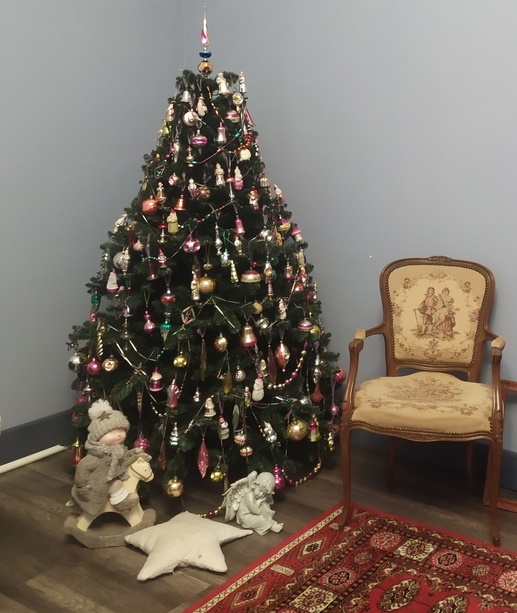 Лебедев Михаил, дс № 73;Коллектив дс № 112;3 место:	Семья Макарушиной Екатерины, дс № 93; Ханина Софья, дс № 94;1.5.В номинации «Конкурс презентаций»Детские сады:1 место:Виноградов Марат, дс № 43;	Лебедева Дарья, дс № 92;2 место:Голубева П.М., дс № 85;3 место:Николаева Е.Н., дс № 94;Школы1 место:Шувалов Тихон, СОШ № 12;2 место:Соколов Максим, ООШ № 15;Козлова Дарья, СОШ № 21;3 место:Сиренко Станислав, СОШ № 12Педагог-организатор:  Т.В. Малахова       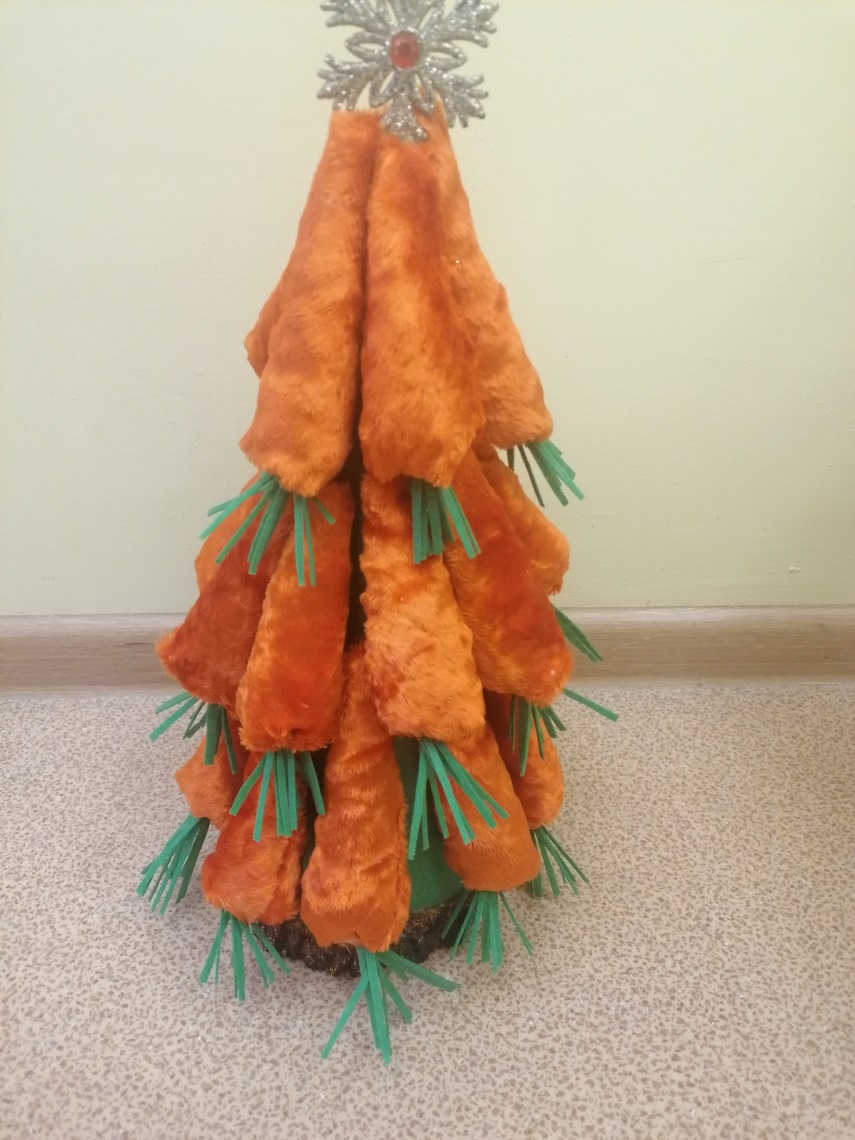 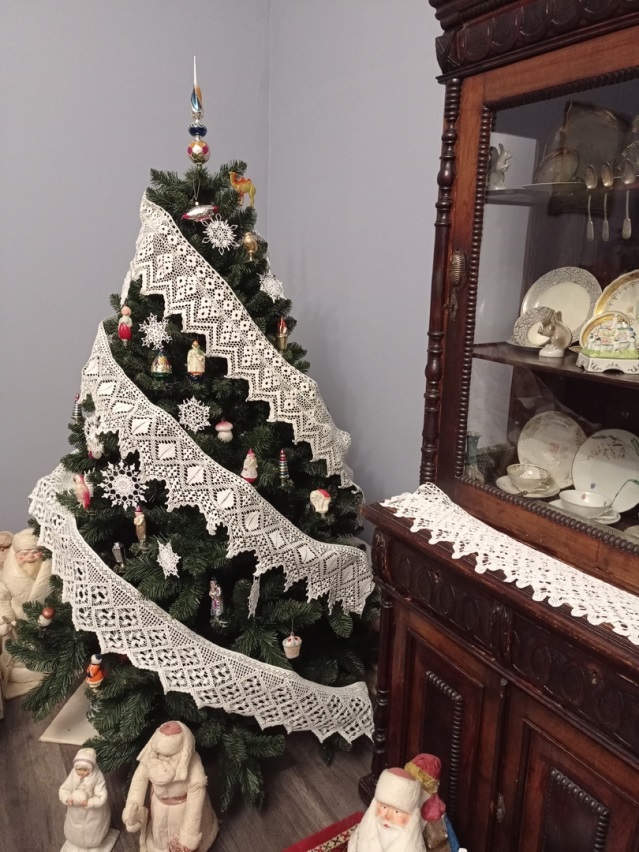 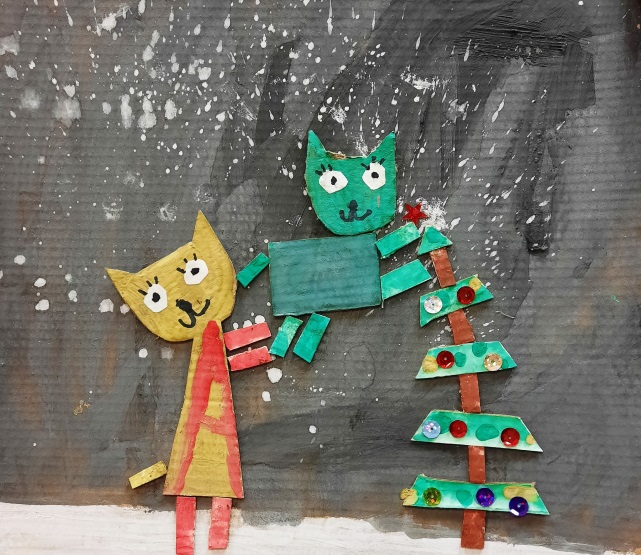 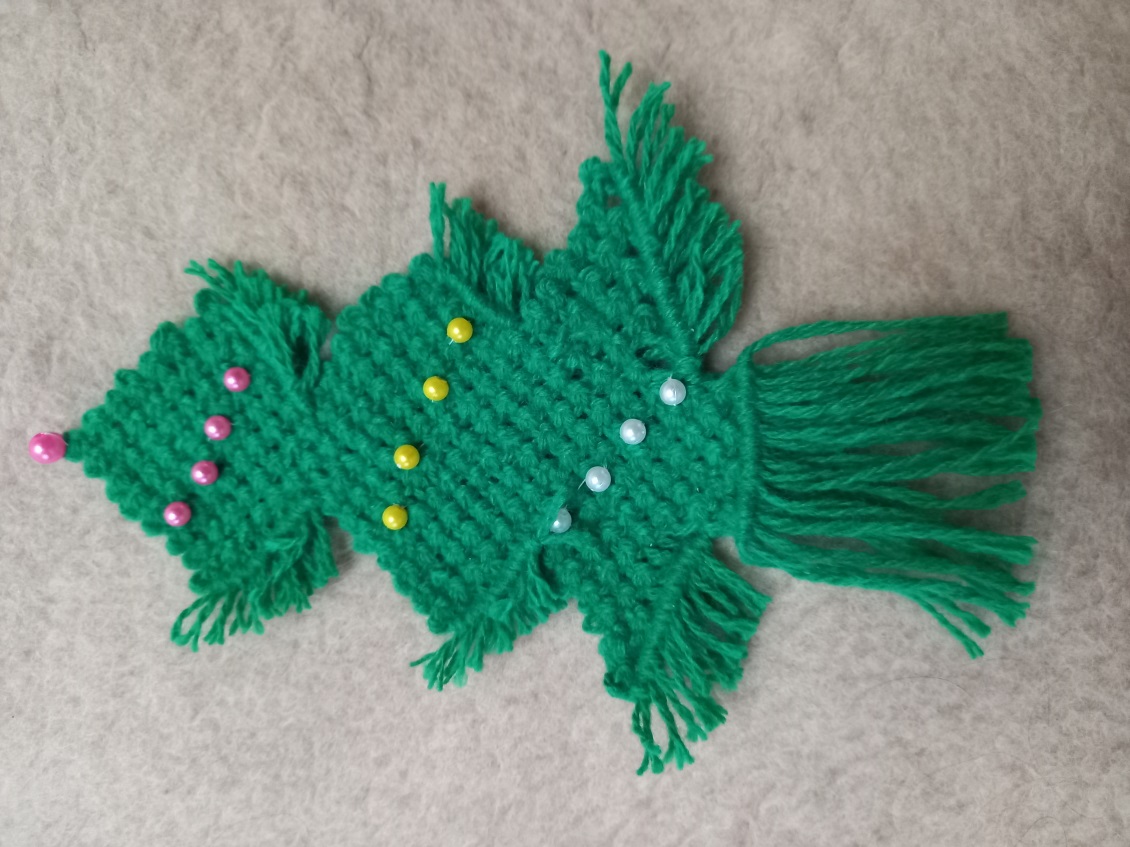 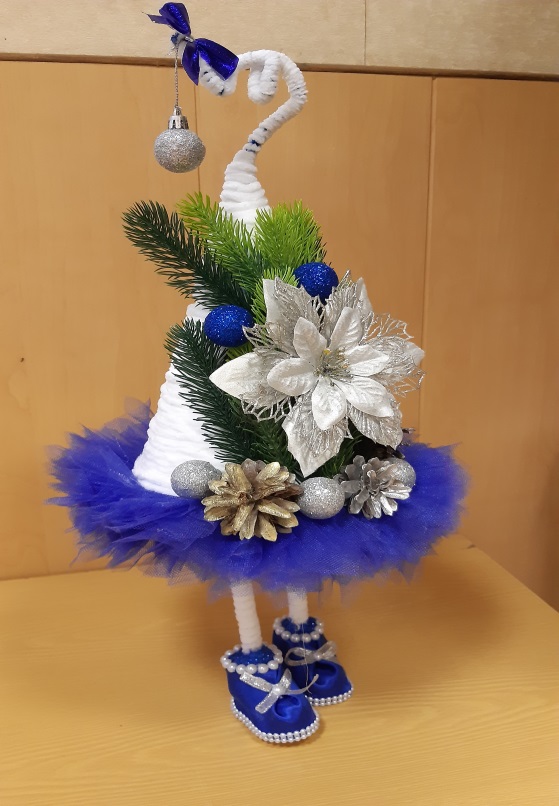 